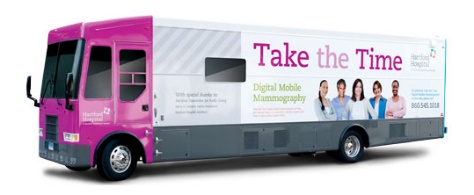 PATIENT ELIGIBILITY GUIDELINES
FOR SCREENING MAMMOGRAPHY Any questions about a specific patient’s eligibility should be directed to the Mobile Mammography Registrar 860-418-9319 / 860-972-1243 office in advance so that patients do not get scheduled in error and need to be turned away on the day of service.
Who is eligible to have a mammogram on the van?Women 35 years of age and older.Last mammogram was more than one year ago and was normal/negative.Patients who had a diagnostic breast work-up at last mammogram with negative results and who received a recommendation to return in 12 months.Patients who had breast biopsy or surgery more than two years ago and have been told everything is clear/benign and they can resume annual routine screening mammogram. Or patients who have had a breast biopsy less than two years ago, but have had a normal screening mammogram since. In either case, the report must be available to the technologist before the patient has her mammogram on the van.Who should not be scheduled to have a mammogram on the van?Prior breast surgery: Unless the above criteria regarding breast surgery is met, patient should have their screening mammogram at a diagnostic facility.Pregnancy: Wait 6 months after childbirth or 6 months after finishing breastfeeding.Breastfeeding:  Wait 6 months after breastfeeding is terminated.Previous breast cancer: Patient that have a history of breast cancer should be referred to a diagnostic facility.Symptomatic patients: Patients with breast lumps, masses, calcifications, focal pain, etc.Abnormal breast exam: Any patient with an abnormal breast exam should be referred to a facility that offers diagnostic testing and has a radiologist on site. Any patient requiring a six month follow up or additional views from last mammogram must be scheduled at a facility with a radiologist on site to evaluate the films. Important:Patients between 35 and 39 years old only have 1 mammogram performed during this age period. From the age of 40, early detection tests are carried out annually.